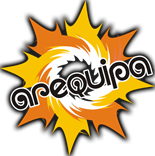                                          GOBIERNO REGIONAL AREQUIPAAUTORIDAD REGIONAL AMBIENTAL“Año de la consolidación del Mar de Grau”“Año Internacional de las Legumbres”Nota de Prensa Nº  005- 2016/Autoridad Regional Ambiental ARMA supervisa arduo trabajo ambiental                                                                 Remediación por derrame de emulsión matriz de FAMESA en Callalli-Imata será al 100%GIRESOL S.R.L. realiza trabajo por encargo de empresa Transportista Corporación GlobaminLa Autoridad Ambiental Regional del Gobierno Regional de Arequipa, supervisa y monitorea el cumplimiento de los trabajos que efectúa la empresa GIRESOL S.R.L., de remediación y recuperación del ecosistema en el Km 29.6 en el distrito de Ayavirine, Callalli, carretera a Imata-San Antonio de Chuca, afectado por el derrame de una emulsión matriz.Las actividades de remediación se realizan en tres etapas. Remoción de la sustancia en el suelo, recomposición y revegetación el lugar afectado. Toda vez que la emulsión derramada, es una sustancia gelatinosa la misma que se ha adherido al suelo, no afectando cauces de agua.La rápida acción de parte de la empresa de la cisterna siniestrada, impidió la dispersión, tras colocar barreras de tierra, afectándose un área de 130 m2 aproximadamente de suelo de pastos naturales que sirven de consumo de auquénidos sudamericanos y bovinos del lugar; fuera de la reserva natural protegida.La Autoridad Regional Ambiental a cargo del Dr. Zacarías Madariaga Coaquira, lamenta este segundo accidente ambiental, suscitado el 14 de enero por la noche, por la empresa transportista Corporación Globlamin S.R.L., que transportaba la emulsión matriz de nitrato de amonio, emulsificante y combustible de la empresa FAMESA Explosivos S.A.C., contenido que se dirigía a la mina Anana-Apurímac.Cabe informar, que la empresa Corporación Globlamin S.R.L., contrató para los trabajos de remediación a la empresa GIRESOL S.R.L., comprometiéndose a recuperar al 100 por ciento el ecosistema, según acta suscrita entre el propietario del terreno, ARMA, ANA, y la gobernatura política del distrito de San Antonio de Chuca.Arequipa, lunes 18 de enero de 2016			                                                   Con el ruego de su difusión